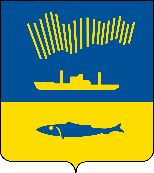 АДМИНИСТРАЦИЯ ГОРОДА МУРМАНСКАП О С Т А Н О В Л Е Н И Е                                                                                                                 №     В целях эффективного исполнения бюджета муниципального образования город Мурманск на 2022 год и на плановый период 2023 и 2024 годов, утвержденного решением Совета депутатов города Мурманска                            от 16.12.2021 № 32-432, п о с т а н о в л я ю: Внести в постановление администрации города Мурманска                             от 30.12.2021 № 3460 «О мерах по реализации решения Совета депутатов города Мурманска от 16.12.2021 № 32-432 «О бюджете муниципального образования город Мурманск на 2022 год и на плановый период 2023 и 2024 годов» (в ред. постановлений от 25.03.2022 № 748, от 19.04.2022 № 977, от 06.07.2022 № 1873) следующие изменения:	- в подпункте 4 пункта 14 слова «не более» заменить словом «до».2. 	Отделу информационно-технического обеспечения и защиты информации администрации города Мурманска (Кузьмин А.Н.) разместить настоящее постановление на официальном сайте администрации города Мурманска в сети Интернет.3. 	Редакции газеты «Вечерний Мурманск» (Хабаров В.А.) опубликовать настоящее постановление.4. 	Настоящее постановление вступает в силу со дня официального опубликования.5. Контроль за выполнением настоящего постановления оставляю за собой. Глава администрации города Мурманска                                                                         Ю.В. Сердечкин